                                                                      ЗАТВЕРДЖУЮ                                                             Завідувач ЗДО № 32 «Ластівка»                                                              ________________С.О. АзанієваМеню«03» грудня 2020р.СніданокОбідПолуденок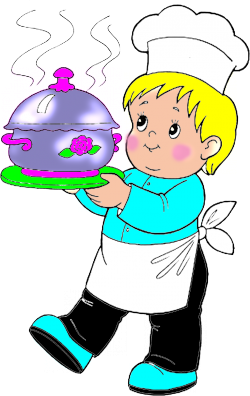 Назва стравияслаясласадсадЯйце варене50445044Каша ячнева34345151Огірок солоний21212826Батон37374343Чай150150180180Масло55Назва стравияслаясласадсадСуп з галушками150150200200Шніцель м`ясний4553 Каша рисова в`язка5077Буряк тушкований з цибулею4060Компот із сухофруктів150150180180Хліб19193636Назва стравияслаясласадсадКаша молочна з макаронами180220Печиво10101010